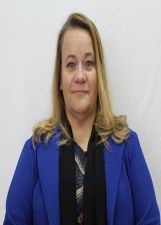 NOME: Jaqueline Adriana TrierveilerNÚMERO: 158IDADE: 48 anosFORMAÇÃO: Graduação em Serviço SocialExperiência na garantia dos direitos da criança e do adolescente:Atuei em CRAS e na Semiliberdade de Chapeco com criança e adolescente.Frase de campanha Em defesa dos Diretos da Criança e do Adolescente.